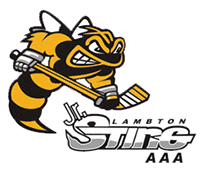 Board Meeting September 19, 2017Regrets:	Bob Neelin		Glenn Hall	Mike Kelly	Ken DwinellJeff Brown		John Van Gorp		Kevin Devine (joined late) 	19:00  Meeting called to order by President Darryl Moore.19:03: Presentation by Joseph Alejandria from Complete Concussion Management.19:33: NEW BUSINESS TO ADD TO AGENDATravel Permit questions – Darryl will address in his report19:34 ADOPTION OF AGENDA19:35 Motion to accept August’s minutes				Moore/Trusler									CarriedWEBSITE			Caroline Vallee Working with Metcalf Photography to set up dates for team Photos. Possibly October 16-17.FUNDRAISING			Joe Najim Elimination Draw tickets will be here soon, Team Banners are coming soon.LEGIONNAIRES			Paul LaneIntroduced a chocolate puck fundraiser. Cost per puck is $3.EQUIPMENT			Marc CalamecoAP jerseys at Printing Shop.  Every team will be receiving 17 Sting Logo Pucks if a team would like more the order needs to be in by Monday 25 September. The parking passes have to be ordered through college, each team receives 20, they are good after 3pm. Still looking into why London teams don’t play until the end of September. TREASURER			Ryan TruslerEnsuring all teams are logging in to HuddleTeam Budgets, have parents sign a copy have that copy to him by October 24, next meeting.Note the address change for the associationFlex pack for teams are here.POLICY				Terry DeMarcoWants to add a table of contents to the Policies, alphabetical order.Wanted to reorganize policies on website, keeping them all under resources.The future policy section was forward thinking on behalf of the board members it does not need to be on website as they are not yet permanent policies.RISK MANAGEMENT		Bob NeelinNothing to report1ST VICE PRRESIDENT		Glenn HallNothing to report2nd VICE PRESIDENT		Paul MoffatNothing to reportPRSIDENT’S REPORT		Darryl Moore19:51: President Darryl Moore addresses BoardSolidify Goalie InstructorsAll teams now have keys for the conference room.  The TV Is in the storage room for everyone to use.   The room needs to be booked with Krissy Glavin.  Don’t abuse it or we will lose it.Addressed Barry Johnston regarding Travel Permits, usually takes 24 hours to receive them.  48 hours is the standard. They are up and running.There is a future discussion to be had about moving the Perry Camp to accommodate Lacrosse players.Kevin Fines passed on a fundraiser where Empower Play and the Humane Society have teamed up, it’s called Pass the Puck, and it’s a great way for kids to interact positively with one another. Details in an email that will be forwarded on.Face off for Mental Health is a weekend with Sarnia hockey to raise awareness for Mental Health.  The association is buying all teams green tape for their sticks.  There is something for Coaches and other team officials.  Sarnia Hockey may be doing it on October 23rd. The goalie policy was discussed briefly.The President had two Requests;Can the board construct a committee to compare coach’s compensation throughout the alliance?Can we streamline how families pay for Hockey, does it need to be 5 separate cheques or can it just be one or can we streamline how payment is received?Highlights from Presidents meeting: Trying to grow the game.Next Board Meeting will be October 24, 2017, Not the 17th.ICE SCHEDULER			Mike BarronPractices are scheduled until MarchSome games will be at Clearwater ArenaOctober 14th all of our teams will be in ChathamPROGRAM DEVELOPMENT	Bruce AberhartSkill sessions for positional players, needs feedback from coaches Power Skating will be sporadic but all teams will receive itDiscuss making the coaches page accessible to or have separate pages for trainers and managersDiscuss using Conquer the Cease for the Goalie instructors.20:18: Motion to go in camera						Aberhart/Moore									Carried20:56: Motion to come out of camera					Aberhart/Moore									Carried 20:56: Motion to pay the difference of the balance due to TPH as per their invoice, with the caveat that Bruce and Darryl talk to them about future costs.			Aberhart/Moore									Carried20:58: Motion that the six younger teams, Minor Atom to Major Bantam, contribute $250.00, per team to offset the extra cost incurred by TPH sessions.			Aberhart/Moore									Defeated21:00: Motion that he Association accept Conquer the Crease as their Goal tending instructors for the 2017-2018 season, as per a memorandum of understanding between the Development Coordinator and Greg Kembell”								Aberhart/Moore									Carried21:05: Motion to adjourned						Moore/Trusler									Carried